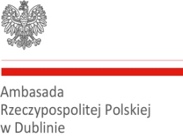 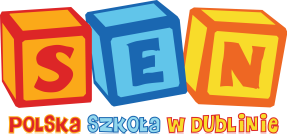 Formularz zgłoszeniowyPotwierdzam uczestnictwo naszej szkoły W II Zdalnej Olimpiadzie Szkół Polonijnych z całego świata w dniu 29 maja 2021 roku.......................................................................................................................................................Nazwa Szkoły.......................................................................................................................................................Przedstawiciel Szkoły/Organizacji.......................................................................................................................................................Kraj zamieszkania.......................................................................................................................................................Adres E-mail*Jeżeli formularz wypełniony zostanie ręcznie prosimy o użycie drukowanych liter. 